Администрация Дзержинского района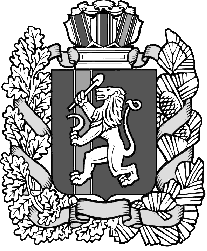 Красноярского краяПОСТАНОВЛЕНИЕс.Дзержинское03.10.2017										№ 565-пО введении режима функционирования чрезвычайной ситуацииВ соответствии с Федеральным законом от 21.12.1994 № 68-ФЗ «О защите населения и территорий от чрезвычайных ситуаций природного и техногенного характера», Постановлением Правительства Российской Федерации от 30.12.2003 № 794 «О единой государственной системе предупреждения и ликвидации чрезвычайных ситуаций», в целях ликвидации последствий чрезвычайной ситуации, руководствуясь ст. 19 Устава района, ПОСТАНОВЛЯЮ:1. Ввести с 12:00 (крск) 03.10.2017 г. на территории Дзержинского района Красноярского края режим «Чрезвычайная ситуация», определить местный уровень реагирования.2. Утвердить состав комиссии по обследованию посевов сельскохозяйственных культур на территории Дзержинского района (приложение № 1).3. Комиссии провести работу по определению ущерба, нанесенного агрометеорологическими опасными явлениями в Дзержинском районе.4. Начальнику отдела сельского хозяйства администрации района (Арбузов С.Н.):- организовать проведение совещания с руководителями агропромышленного комплекса по вопросу организации уборочной компании 2017 года в сложившихся погодных условиях;- подготовить информацию о количестве площадей, сельскохозяйственных культур и сумме ущерба, нанесенного агрометеорологическими опасными явлениями;- предоставить в министерство сельского хозяйства Красноярского края комплект документов субъектов агропромышленного комплекса, пострадавших в результате агрометеорологических опасных явлений на возмещение ущерба по прямым затратам.5. Контроль, за выполнением постановления, оставляю за собой.6. Постановление вступает в силу со дня подписания.Глава района								Д.Н. АшаевПриложениек постановлению администрации районаот 03.10.2017 № 565-пСОСТАВкомиссии по обследованию посевов сельскохозяйственных культур на территории Дзержинского района№п.п.Фамилия, имя, отчествоДолжность1.Дергунов Виктор НиколаевичПервый заместитель главы района, председатель комиссии2.Сухарев Сергей НиколаевичЗаместитель главы района по сельскому хозяйству и оперативному управлению3.Арбузов Сергей НиколаевичНачальник отдела сельского хозяйства администрации района4.Никитин Степан Сергеевич Специалист по ГО и ЧС, секретарь комиссии5.Никонов Александр ВаильевичГлавный специалист отдела сельского хозяйства администрации района